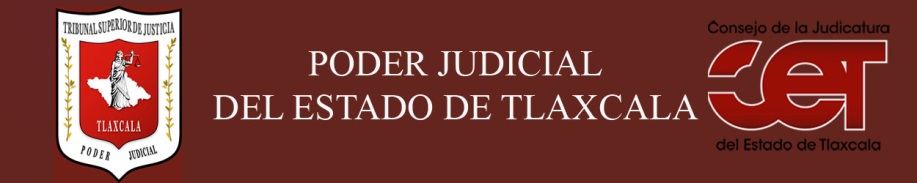 FORMATO PÚBLICO DE CURRICULUM VITAEI.- DATOS GENERALES: I.- DATOS GENERALES: NOMBRE:SERGIO FLORES PÉREZCARGO EN EL PODER JUDICIAL: JUEZ DE PRIMERA INSTANCIA ÁREA DE ADSCRIPCIÓN: JUZGADO SEGUNDO DE LO CIVIL DEL DISTRITO JUDICIAL DE CUAUHTÉMOCFECHA DE NACIMIENTO: (CUANDO SE REQUIERA PARA EJERCER EL CARGO) 12 DE NOVIEMBRE DE 1981II.- PREPARACIÓN ACADÉMICA: II.- PREPARACIÓN ACADÉMICA: ÚLTIMO GRADO DE ESTUDIOS:LICENCIATURAINSTITUCIÓN:UNIVERSIDAD AUTÓNOMA DE TLAXCALAPERIODO:1998-2003DOCUMENTO:  CERTIFICADO DE LICENCIATURATÍTULO PROFESIONAL: 01 DE DICIEMBRE DE 2003CÉDULA: 4843418OTROS ESTUDIOS PROFESIONALES:MAESTRÍA EN DERECHO PENAL Y CRIMINOLOGÍAINSTITUCIÓN: INSTITUTO DE CIENCIAS JURIDICAS DE PUEBLAPERIODO: AGOSTO DE 2015 A JULIO DE 2017DOCUMENTO: CERTIFICADO DE CONCLUSIÓN CÉDULA: EN PROCESO DE TITULACIÓN III.- EXPERIENCIA LABORAL: A)  TRES ÚLTIMOS EMPLEOSIII.- EXPERIENCIA LABORAL: A)  TRES ÚLTIMOS EMPLEOSIII.- EXPERIENCIA LABORAL: A)  TRES ÚLTIMOS EMPLEOS1INICIO (DÍA/MES/AÑO):02 DE ENERO DE 2004NOMBRE DE LA EMPRESA:NOMBRE DE LA EMPRESA:DESPACHO JURÍDICO PARTICULARCARGO O PUESTO DESEMPEÑADO:CARGO O PUESTO DESEMPEÑADO:ABOGADO POSTULANTECAMPO DE EXPERIENCIA:  CAMPO DE EXPERIENCIA:  DERECHO CIVIL, FAMILIAR Y CONSTITUCIONAL2INICIO (DÍA/MES/AÑO):16 DE FEBRERO DE 2009NOMBRE DE LA EMPRESA:NOMBRE DE LA EMPRESA:CONGRESO DEL ESTADO DE TLAXCALACARGO O PUESTO DESEMPEÑADO:CARGO O PUESTO DESEMPEÑADO:ACTUARIO PARLAMENTARIOCAMPO DE EXPERIENCIA:  CAMPO DE EXPERIENCIA:  DERECHO PARLAMENTARIO3INICIO (DÍA/MES/AÑO):3 DE NOVIEMBRE DE 2009NOMBRE DE LA EMPRESA:NOMBRE DE LA EMPRESA:CONGRESO DEL ESTADO DE TLAXCALACARGO O PUESTO DESEMPEÑADO:CARGO O PUESTO DESEMPEÑADO:ENCARGADO DEL DESPACHO DE LA SECRETARIA PARLAMENTARIACAMPO DE EXPERIENCIA:  CAMPO DE EXPERIENCIA:  DERECHO PARLAMENTARIOIII.- EXPERIENCIA LABORAL: B)ÚLTIMOS CARGOS EN EL PODER JUDICIAL:III.- EXPERIENCIA LABORAL: B)ÚLTIMOS CARGOS EN EL PODER JUDICIAL:III.- EXPERIENCIA LABORAL: B)ÚLTIMOS CARGOS EN EL PODER JUDICIAL:ÁREA DE ADSCRIPCIÓNPERIODO 1SECRETARIO PROYECTISTA DE LA TERCERA PONENCIA DE LA EXTINTA SALA FAMILIAR12 DE ENERO DE 2010 AL 19 DE FEBRERO DE 20122SECRETARIO PROYECTISTA DE LA EXTINTA SALA UNITARIA DE ADMINISTRACIÓN DE JUSTICIA PARA ADOLESCENTES20 DE FEBRERO DE 2012 AL 17 DE MAYO DE 20153SECRETARIO DE ACUERDOS DE LA EXTINTA SALA UNITARIA DE ADMINISTRACIÓN DE JUSTICIA PARA ADOLESCENTESDEL 18 DE MAYO DE 2015 AL 16 DE NOVIEMBRE DE 20154SECRETARIO DE ACUERDOS DE SALA ADSCRITO A LA CONTRALORÍA DEL PODER JUDICIALDEL 17 AL 26 DE NOVIEMBRE DE 20155SECRETARIO PROYECTISTA DE LA SALA CIVIL-FAMILIARDEL 27 DE NOVIEMBRE DE 2015 AL 7 DE OCTUBRE DE 2016IV.- INFORMACION COMPLEMENTARIA:ÚLTIMOS CURSOS Y/O CONFERENCIAS Y/O CAPACITACIONES Y/O DIPLOMADOS, ETC. (DÉ AL MENOS CINCO CURSOS)IV.- INFORMACION COMPLEMENTARIA:ÚLTIMOS CURSOS Y/O CONFERENCIAS Y/O CAPACITACIONES Y/O DIPLOMADOS, ETC. (DÉ AL MENOS CINCO CURSOS)IV.- INFORMACION COMPLEMENTARIA:ÚLTIMOS CURSOS Y/O CONFERENCIAS Y/O CAPACITACIONES Y/O DIPLOMADOS, ETC. (DÉ AL MENOS CINCO CURSOS)IV.- INFORMACION COMPLEMENTARIA:ÚLTIMOS CURSOS Y/O CONFERENCIAS Y/O CAPACITACIONES Y/O DIPLOMADOS, ETC. (DÉ AL MENOS CINCO CURSOS)NOMBRE DEL PONENTEINSTITUCIÓN QUE IMPARTIÓFECHA O PERIODO1EDUCACIÒN, ARTE Y CULTURADIRECCIÓN DE PREVENCIÓN  Y READAPTACIÓN SOCIAL DEL ESTADO DE TLAXCALA01 DE ENERO DE 2001 AL 31 DE DICIEMBRE DE 20012ORGANIZACIÒN Y FUNCIONES DEL PODER JUDICIAL DE LA FEDERACIÓNCENTRO DE DOCUMENTACIÓN, ANÁLISIS, ARCHIVOS Y COMPILACIÓN DE LEYES DE LA SUPREMA CORTE DE JUSTICIA DE LA NACIÓNFEBRERO Y MARZO DE 20043MESA DE ANÁLISIS DENOMINADA:  REFORMA DEL ESTADOCONGRESO DEL ESTADO DE TLAXCALA18 DEMARZO DE 20064VIII CONGRESO NACIONAL DE INSTITUTOS Y ORGANISMOS DE ESTUDIOS LEGISLATIVOSLVIII LEGISLATURA DEL CONGRESO DEL ESTADO DE TLAXCALA21, 22 Y 23 DE JUNIO DE 20065DIPLOMADO EN DERECHO PROCESAL CONSTITUCIONALDIRECCIÓN GENERAL DE CASAS DE LA CULTURA JURÍDICA Y ESTUDIOS HISTÓRICOS DE LA SUPREMA CORTE DE JUSTICIA DE LA NACIÓN03 DEMARZO AL 15 DE JULIO DE 20066FORO: LEY DE LA JUVENTUD PARA EL ESTADO DE TLAXCALA: UNA VENTANA A LAS Y LOS JOVENES COMISIÓN DE JUVENTUD Y DEPORTE DE LA LVIII LEGISLATURA DEL CONGRESO DEL ESTADO DE TLAXCALA6 Y 7 DE SEPTIEMBRE DE 20067CURSO DENOMINADO  TEORÍA DE LA PRUEBAINSTITUTO DE LA JUDICATURA FEDERAL-ESCUELA JUDICIALSEPTIEMBRE DE 20068SEMINARIO SOBRE ARGUMENTACIÓN, INTERPRETACIÓN CONSTITUCIONAL Y SIMPLIFICACIÓN DE SENTENCIASDIRECCIÓN GENERAL DE CASAS DE LA CULTURA JURÍDICA Y ESTUDIOS HISTÓRICOS DE LA SUPREMA CORTE DE JUSTICIA DE LA NACIÓNOCTUBRE DE 20069SEMINARIO SOBRE EDUCACIÓN, CALIDAD Y ECONOMÍA  COMISIÓN DE EDUCACIÓN, CIENCIA, TECNOLOGÍA Y CULTURA  DEL  CONGRESO DEL ESTADO DE TLAXCALA29 AL 31 DE MARZO DE 200710CURSO DE ACTUALIZACIÓN EN MATERIA DE DERECHO CIVIL Y FAMILIARCOMISIÓN DE GOBIERNO INTERNO Y ADMINISTRACIÓN DEL PODER JUDICIAL DEL ESTADO DE TLAXCALA07 DE JUNIO AL 28 DE AGOSTO DE 201011FORO DENOMINADO LA PROTECCIÓN DE DATOS PERSONALES… UNA RESPONSABILIDAD COMPARTIDACONGRESO DEL ESTADO DE TLAXCALA Y LA COMISIÓN DE ACCESO A LA INFORMACIÓN PÚBLICA Y PROTECCIÓN DE DATOS PERSONALES DEL ESTADO DE TLAXCALA CON EL INSTITUTO FEDERAL ELECTORAL27 DE ABRIL DE 201112CONFERENCIA MAGISTRAL DENOMINADA PROTECCIÓN DEL INTERÉS SUPERIOR DEL NIÑO. DERECHOS DE LA NIÑEZCASA DE LA CULTURA JURÍDICA “JOSÉ MIGUEL GURIDI ALCOCER” EN EL ESTADO DE TLAXCALA9 DE JUNIO DE 201113JORNADA DE SENSIBILIZACIÓN Y CAPACITACIÓN A IMPARTIDORES DE JUSTICIA DENOMINADA INTEGRACIÓN DE LA AVERIGUACIÓN PREVIA EN MATERIA DE TRATA DE PERSONASCOMISIÓN NACIONAL DE LOS DERECHOS HUMANOS, LA PROCURADURÍA GENERAL DE JUSTICIA DEL ESTADO DE TLAXCALA Y LA COMISIÓN INTERSECRETARIAL PARA PREVENIR Y SANCIONAR LA TRATA DE PERSONAS6 Y 7 DE JUNIO DE 201214CURSO DE SENSIBILIZACIÓN DENOMINADO  DERECHOS HUMANOS DE LA MUJER Y VIOLENCIA DE GÉNERO CONSEJO DE LA JUDICATURA DEL ESTADO DE TLAXCALA Y LA COMISIÓN ESTATAL DE DERECHOS HUMANOS20 Y 21 DE JUNIO DE 201215CURSO CON TEMÁTICA ESPECIALIZADA  SOBRE DERECHOS HUMANOS, ARGUMENTACIÓN JURÍDICA Y FORMAS ANTICIPADAS DE TERMINACIÓN DEL PROCESO EN EL SISTEMA PENAL ACUSATORIO INSTITUTO NACIONAL DE CIENCIAS PENALES 9 DE JULIO AL 31 DE AGOSTO DE 201216XXXVI CONGRESO NACIONAL DE LA COMISIÓN NACIONAL DE TRIBUNALES SUPERIORES DE JUSTICIA DE LOS ESTADOS UNIDOS MEXICANOS A.C.TRIBUNAL SUPERIOR DE JUSTICIA DEL ESTADO DE TLAXCALA23 Y 24 DE NOVIEMBRE DE 201217CURSO MÍNIMO DE ÉTICA JUDICIALCONSEJO DE LA JUDICATURA DEL ESTADO DE TLAXCALA Y EL INSTITUTO DE INVESTIGACIONES JURISPRUDENCIALES Y DIFUSIÓN DE LA ÉTICA JUDICIAL15, 19 Y 20 DE MARZO DE 201318CURSO DE CAPACITACIÓN SOBRE GÉNERO Y NO DISCRIMINACIÓN EN LA ADMINISTRACIÓN DE JUSTICIACONSEJO DE LA JUDICATURA DEL ESTADO Y LA COMISIÓN ESTATAL DE LOS DERECHOS HUMANOS29 Y 30 DE ABRIL DE 201319 CURSO EN LÍNEA DENOMINADO INTRODUCCIÓN AL ESTUDIO DE LOS DERECHOS HUMANOS ESCUELA VIRTUAL DH DE LA COMISIÓN ESTATAL DE DERECHOS HUMANOS4 DE MARZO AL 28 DE ABRIL DE 201420CURSO EN LÍNEA DENOMINADO GARANTÍAS DE LA VÍCTIMA E IMPUTADO EN EL PROCESO ACUSATORIO ORALESCUELA VIRTUAL DH DE LA COMISIÓN ESTATAL DE DERECHOS HUMANOSDEL 28 DE ABRIL AL 30DE MAYO DE 201421FORO: NUEVO SISTEMA PENAL ACUSATORIO JUICIOS ORALESSUPREMA CORTE DE JUSTICIA DE LA NACIÓN, EL TRIBUNAL SUPERIOR DE JUSTICIA DEL ESTADO DE TLAXCALA Y LA SENADORA LORENA CUÉLLAR CISNEROS17 DE ABRIL DE 201522CURSO EN LÍNEA DENOMINADO FORTALECIMIENTO DE LA IMPARTICIÓN DE JUSTICIA CON PERSPECTIVA DE GÉNERO E INTERCULTURALIDADSUPREMA CORTE DE JUSTICIA DE LA NACIÓN Y EL INSTITUTO NACIONAL DE LAS MUJERES27 DE ABRIL AL 28 DE JUNIO DE 2015234 MÓDULOS DE LA PLATAFORMA EDUCATIVA, SOBRE EL SISTEMA DE JUSTICIA PENAL ACUSATORIOSECRETARÍA TÉCNICA DEL CONSEJO DE COORDINACIÓN PARA LA IMPLEMENTACIÓN DEL SISTEMA DE JUSTICIA PENAL ACUSATORIO 90 HORAS24DIPLOMADO SOBRE JUICIOS ORALES CON PERSPECTIVA DE GÉNEROINSTITUTO ESTATAL DE LA MUJER Y LA UNIVERSIDAD DEL VALLE DE TLAXCALA 120 HORAS25CURSO DENOMINADO CAPACITACIÓN DIRIGIDA A JUECES Y MAGISTRADOSCOMISIÓN PARA LA IMPLEMENTACIÓN DE LA REFORMA EN MATERIA DE SEGURIDAD Y JUSTICIA DEL ESTADO DE TLAXCALA120 HORAS26CONFERENCIA DENOMINADA  EL PAPEL DE LA JURISPRUDENCIA INTERAMERICANA EN EL ORDEN JURÍDICO INTERNO CONSEJO DE LA JUDICATURA DEL ESTADO DE TLAXCALA 5 DE AGOSTO DE 201527TALLER DENOMINADO FORTALECIMIENTO DE LAS CAPACIDADES DEL PODER JUDICIAL EN MATERIA DE TRATA DE PERSONAS DESDE UNA VISIÓN INTEGRAL DE LOS DERECHOS HUMANOS Y LA PERSPECTIVA DE GÉNEROTRIBUNAL SUPERIOR DE JUSTICIA DEL ESTADO DE TLAXCALA Y LA ORGANIZACIÓN INTERNACIONAL PARA LAS MIGRACIONES10 HORAS CÁTEDRAS28DIPLOMADO EN MATERIA DE IGUALDAD SUSTANTIVA, NO DISCRIMINACIÓN Y CONDUCTAS MISÓGINASINSTITUTO ESTATAL DE LA MUJER Y LA UNIVERSIDAD DEL VALLE DE TLAXCALA145 HORASV.- FECHA DE ACTUALIZACIÓN:Tlaxcala, Tlax.; a 08 julio 2019